广西科技情报所应聘报名登记表应聘岗位： 备注：1、在招聘过程中，我们承诺为各位应聘者保密；2、应聘者承诺对报名材料的真实性负责。应聘者被录用后如发现弄虚作假，将视为欺诈行为，依法解除劳动合同，并不给予任何经济补偿。报名人：                                    报名时间：   年  月   日附件二姓名性别性别出生年月出生年月（例如1992.05）（近期一寸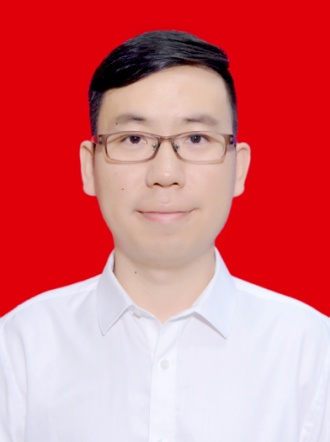 免冠照片）民族（汉族）（汉族）籍贯籍贯（省级+县级）（省级+县级）出生地出生地（省级+县级）（近期一寸免冠照片）政治面貌及加入时间参加工作时间参加工作时间（例如1992.05）（例如1992.05）专业技术职务专业技术职务（最高）（近期一寸免冠照片）学历学位全日制教育全日制教育学历学位学历学位学历学位学历学位毕业院校系及专业毕业院校系及专业学历学位在职教育在职教育学历学位学历学位学历学位学历学位毕业院校系及专业毕业院校系及专业联系电话通讯地址通讯地址现任单位及职务主要学习工作经历（从高中阶段开始填写，不间断）（2016.07—2018.09  XX单位XX部门科研助理）（从高中阶段开始填写，不间断）（2016.07—2018.09  XX单位XX部门科研助理）（从高中阶段开始填写，不间断）（2016.07—2018.09  XX单位XX部门科研助理）（从高中阶段开始填写，不间断）（2016.07—2018.09  XX单位XX部门科研助理）（从高中阶段开始填写，不间断）（2016.07—2018.09  XX单位XX部门科研助理）（从高中阶段开始填写，不间断）（2016.07—2018.09  XX单位XX部门科研助理）（从高中阶段开始填写，不间断）（2016.07—2018.09  XX单位XX部门科研助理）（从高中阶段开始填写，不间断）（2016.07—2018.09  XX单位XX部门科研助理）（从高中阶段开始填写，不间断）（2016.07—2018.09  XX单位XX部门科研助理）（从高中阶段开始填写，不间断）（2016.07—2018.09  XX单位XX部门科研助理）奖惩情况（例如：2015年12月获得XX单位XX奖/荣誉称号）（例如：2015年12月获得XX单位XX奖/荣誉称号）（例如：2015年12月获得XX单位XX奖/荣誉称号）（例如：2015年12月获得XX单位XX奖/荣誉称号）（例如：2015年12月获得XX单位XX奖/荣誉称号）（例如：2015年12月获得XX单位XX奖/荣誉称号）（例如：2015年12月获得XX单位XX奖/荣誉称号）（例如：2015年12月获得XX单位XX奖/荣誉称号）（例如：2015年12月获得XX单位XX奖/荣誉称号）（例如：2015年12月获得XX单位XX奖/荣誉称号）科研情况或项目经历（论著、论文题目，发布情况，发表时间，作者排序等）（从事过的重要专业技术工作）（论著、论文题目，发布情况，发表时间，作者排序等）（从事过的重要专业技术工作）（论著、论文题目，发布情况，发表时间，作者排序等）（从事过的重要专业技术工作）（论著、论文题目，发布情况，发表时间，作者排序等）（从事过的重要专业技术工作）（论著、论文题目，发布情况，发表时间，作者排序等）（从事过的重要专业技术工作）（论著、论文题目，发布情况，发表时间，作者排序等）（从事过的重要专业技术工作）（论著、论文题目，发布情况，发表时间，作者排序等）（从事过的重要专业技术工作）（论著、论文题目，发布情况，发表时间，作者排序等）（从事过的重要专业技术工作）（论著、论文题目，发布情况，发表时间，作者排序等）（从事过的重要专业技术工作）（论著、论文题目，发布情况，发表时间，作者排序等）（从事过的重要专业技术工作）家庭主要成员（父母、配偶、子女）称谓姓名姓名出生年月出生年月政治面貌政治面貌工作单位及职务工作单位及职务工作单位及职务家庭主要成员（父母、配偶、子女）（妻子）（1993.05）（1993.05）家庭主要成员（父母、配偶、子女）（儿子）家庭主要成员（父母、配偶、子女）（父亲）家庭主要成员（父母、配偶、子女）（母亲）家庭主要成员（父母、配偶、子女）本单位直系血亲关系、三代以内旁系血亲以及近姻亲关系（如实填写，没有填无）（如实填写，没有填无）（如实填写，没有填无）本单位直系血亲关系、三代以内旁系血亲以及近姻亲关系本单位直系血亲关系、三代以内旁系血亲以及近姻亲关系备注（如实填写，没有填无）（如实填写，没有填无）（如实填写，没有填无）（如实填写，没有填无）（如实填写，没有填无）（如实填写，没有填无）（如实填写，没有填无）（如实填写，没有填无）（如实填写，没有填无）（如实填写，没有填无）